от 22 сентября 2020 года № 348О внесении изменений в состав оперативного штаба по предупреждению завоза и распространения новой коронавирусной инфекции, вызванной 2019-nCоV, на территории Мари-Турекского муниципального районаАдминистрация Мари-Турекского муниципального района Республики Марий Эл п о с т а н о в л я е т:1. Внести в оперативный штаб по предупреждению завоза и распространения новой коронавирусной инфекции, вызванной 2019-nCоV, на территории Мари-Турекского муниципального района, утвержденный постановлением администрации Мари-Турекского муниципального района от 03 апреля 2020 года № 143, следующие изменения:  «в абзаце четырнадцатом слова Симонова С.Н. заменить словами Гарипов Р.Н.»2. Разместить настоящее постановление на официальном сайте Мари-Турекского муниципального района в информационно - телекоммуникационной сети «Интернет».3. Контроль за исполнением настоящего постановления возложить на заместителя главы администрации Мари-Турекского муниципального района Пехпатрову Г.Н.Состав оперативного штаба по предупреждению завоза и распространения новой коронавирусной инфекции, вызванной 2019-nCоV,  на территории Мари-Турекского муниципального района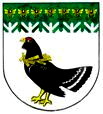 МАРИЙ ЭЛ РЕСПУБЛИКЫНМАРИЙ ТУРЕК МУНИЦИПАЛЬНЫЙ РАЙОНЫНАДМИНИСТРАЦИЙЖЕАДМИНИСТРАЦИЯМАРИ-ТУРЕКСКОГО МУНИЦИПАЛЬНОГО РАЙОНАРЕСПУБЛИКИ МАРИЙ ЭЛПУНЧАЛПОСТАНОВЛЕНИЕ      Глава администрации          Мари-Турекского     муниципального района                                                                                    С.Ю.Решетов                                       УТВЕРЖДЕНпостановлением администрацииМари-Турекскогомуниципального районаот 3 апреля 2020 года №143 (в редакции от 22.09.2020 г. № 348)Решетов С.Ю.Глава администрации Мари-Турекского муниципального района, руководитель оперативного штаба;Пехпатрова Г.Н.Заместитель главы администрации Мари-Турекского муниципального района, заместитель руководителя оперативного штаба;Яндыбаева Л.А.Глава Мари-Турекского муниципального района (по согласованию);Зыков А.С.Первый заместитель главы администрации Мари-Турекского муниципального района;Гергей С.В.Заместитель главы администрации Мари-Турекского муниципального района;Ложкина Л.А.Заместитель главы администрации Мари-Турекского муниципального района;Курбатова О.А.Руководитель МУ «Отдела образования и по делам молодежи администрации Мари-Турекского муниципального района;Опикова Н.Г.Прокурор Мари-Турекского района Республики Марий Эл (по согласованию);Плешков А.А.Заместитель главного врача ГБУ РМЭ «Мари-Турекская ЦРБ им. В.В. Свинина» (по согласованию);Пестерников В.И.Военный комиссар Мари-Турекского и Параньгинского районов Республики Марий Эл (по согласованию);Закирьянов И.И.Заместитель начальника полиции по ООП МО МВД России «Мари-Турекский» (по согласованию);Даянова Р.ГНачальник отдела противоэпизоотических мероприятий ГБУ Республики Марий Эл «Мари-Турекская районная станция по борьбе с болезнями животных» (по согласованию);Суркова В.В.Главный специалист отдела сельского хозяйства администрации Мари-Турекского муниципального района; Гарипов Р.Н.Главный специалист сектора ГО и ЧС администрации Мари-Турекского муниципального района, секретарь оперативного штаба;Сергеева Э.А.Руководитель отдела по экономическому развитию территории администрации Мари-Турекского муниципального района.Стяжкин В.В.Начальник ОНД Мари-Турекского и Параньгинского муниципальных районов главного управления надзорной деятельности и профилактики работы ГУ МЧС России по РМЭ